ДОГОВОРо целевом обучении по образовательной программе высшего образованияг. Заозёрный	            «____» июня 2022г.Краевое государственное бюджетное учреждение здравоохранения «Рыбинская районная больница» (КГБУЗ «Рыбинская РБ»), именуемое в дальнейшем заказчиком, в лице главного врача Зюзя Елены Владимировны, действующего на основании Устава, с одной стороны и ________________________________________________________________,                         (фамилия, имя, отчество (при наличии) гражданина)                            именуемый (ая) в дальнейшем гражданином, с другой стороны, совместно именуемые стороны, заключили настоящий договор о нижеследующем:Предмет настоящего договораГражданин обязуется освоить образовательную программу высшего образования по программе специалитета (далее - образовательная программа) в соответствии с характеристиками освоения гражданином образовательной программы, определенными разделом II настоящего договора (далее - характеристики обучения), и осуществить трудовую деятельность в соответствии с полученной квалификацией на условиях настоящего договора.Гражданин вправе поступать на целевое обучение в пределах установленной квоты приема на целевое обучение в соответствии с характеристиками обучения.Заказчик в период освоения гражданином образовательной программы обязуется предоставить гражданину меры поддержки и обеспечить трудоустройство гражданина в соответствии с квалификацией, полученной в результате освоения образовательной программы, на условиях настоящего договора.Согласие законного представителя - родителя, усыновителя или попечителя несовершеннолетнего гражданина, оформленное в письменной форме, прилагается к настоящему договору и является его неотъемлемой частью.Характеристики обучения гражданинаГражданин поступает на целевое обучение в пределах установленной квоты приема на целевое обучение по образовательной программе в соответствии со следующими характеристиками обучения:наличие государственной аккредитации образовательной программы: обязательно;код и наименование специальности (специальностей), направления (направлений) подготовки:	___(указать код и наименование специальности (специальностей): 31.05.01 Лечебное дело и (либо) 31.05.02 Педиатрия и (либо) 31.05.03 Стоматология)форма (одна из форм) обучения: очная.наименование      организации,      осуществляющей      образовательную деятельность: федеральное государственное бюджетное образовательное учреждение высшего образования «Сибирский государственный медицинский университет» Министерства здравоохранения Российской Федерации.Место осуществления гражданином трудовой деятельности в соответствии с квалификацией, полученной в результате освоения образовательной программы, срок трудоустройства и осуществления трудовой деятельностиМесто осуществления гражданином трудовой деятельности в соответствии с квалификацией, полученной в  результате освоения образовательной программы, устанавливается в организации, являющейся Заказчиком по настоящему договору (далее - организация, в которую будет трудоустроен гражданин):       полное наименование организации, в которую будет трудоустроен гражданин в соответствии с настоящим договором: краевое государственное бюджетное учреждение здравоохранения «Рыбинская районная больница».Характеристика места осуществления трудовой деятельности:Адрес осуществления трудовой деятельности: Красноярский край, Рыбинский район, г. Заозёрный, ул. Армейская, 1А     (фактический адрес, по которому будет осуществляться трудовая деятельность, в том числе в структурном подразделении, филиале,     представительстве организации, в которую будет трудоустроен гражданин)Вид (виды) экономической деятельности организации, в которую будет трудоустроен гражданин, по Общероссийскому классификатору видов экономической деятельности: код ОКВЭД 85.11.1.Условия оплаты труда в период осуществления трудовой деятельности: в соответствии с Законом Красноярского края от 29.10.2009 № 9-3864 «О системах оплаты труда работников краевых государственных учреждений». постановлением Правительства Красноярского края от 01.12.2009 № 619-п «Об утверждении примерного положения об оплате труда работников краевых государственных бюджетных и казенных учреждений подведомственных министерству здравоохранения Красноярского края», приказом министерства здравоохранения Красноярского края от 09.12.2009 № 521-орг «О видах, условиях, размерах и порядке выплат стимулирующего характера, осуществляемых работникам краевых государственных бюджетных и казенных учреждений, подведомственных министерству здравоохранения Красноярского края».Гражданин и организация, в которую будет трудоустроен гражданин, заключат трудовой договор о трудовой деятельности гражданина на условиях, установленных настоящим разделом, в срок не более 2-х месяцев после даты завершения срока прохождения аккредитации специалиста, а в случае, если гражданин в соответствии с законодательством Российской Федерации допущен к осуществлению медицинской деятельности и (или) фармацевтической деятельности без прохождения аккредитации специалиста - после даты отчисления гражданина из организации, осуществляющей образовательную деятельность, в связи с получением образования (завершением обучения) (далее - установленный срок трудоустройства)Срок осуществления гражданином трудовой деятельности в организации, в которую будет трудоустроен гражданин, на условиях, установленных настоящим разделом (далее - установленный срок трудовой деятельности), составляет 3 года. Указанный срок длится с даты заключения трудового договора, а при незаключении трудового договора в установленный срок трудоустройства - с даты истечения установленного срока трудоустройства (с учетом приостановления исполнения обязательств сторон в случаях, установленных законодательством Российской Федерации). Права и обязанности заказчикаЗаказчик обязан:а)	предоставить гражданину следующие меры поддержки в период освоения образовательной программы:          доплата к стипендии в размере 500 (пятьсот) рублей 00 копеек - предоставляется гражданину на основании результатов его промежуточной аттестации при отсутствии у него академической задолженности; - предоставляется ежемесячно в срок не позднее тридцатого числа текущего месяца путем перечисления денежных средств на расчетный счет получателя, открытый в российской кредитной организации, указанный в договоре о целевом обучении;- предоставляется в период обучения начиная с месяца, следующего за месяцем начала действия договора о целевом обучении; - предоставление доплаты к стипендии прекращается с месяца, следующего за месяцем окончания обучения получателя в государственной образовательной организации.- гражданам, обучающимся на первом курсе, доплата к стипендии предоставляется с начала учебного года до прохождения первой промежуточной аттестации, а в последующем - на основании промежуточной аттестации;- предоставление доплаты к стипендии приостанавливается в следующих случаях:а) непредставление документа, подтверждающего отсутствие академической задолженности;б) наличие по итогам промежуточной аттестации академической задолженности;в) возникновение обстоятельств, при которых обучающийся прерывает обучение по уважительным причинам (отпуск по беременности и родам, отпуск по уходу за ребенком до достижения им возраста трех лет, академический отпуск, в случае призыва на военную службу). - о возникновении обстоятельств, указанных в подпункте "в" настоящего пункта, гражданин обязан письменно уведомить заказчика в срок не позднее десяти рабочих дней со дня предоставления соответствующего отпуска.- предоставление доплаты к стипендии приостанавливается с месяца, следующего за месяцем наступления одного из обстоятельств, указанных в настоящем пункте.- предоставление доплаты к стипендии возобновляется после представления гражданином документа, подтверждающий отсутствие академической задолженности, либо по окончании соответствующего отпуска, в случае продолжения обучения гражданина в государственной образовательной организации, с месяца, следующего за месяцем устранения одного из указанных в настоящем пункте обстоятельств.- в случае неуведомления или несвоевременного уведомления заказчика о возникновении обстоятельств, указанных в подпункте "в" настоящего пункта, гражданин возвращает средства доплаты к стипендии, полученные с даты возникновения до даты устранения таких обстоятельств, путем их перечисления на расчетный счет, указанный в договоре о целевом обучении, в срок не позднее двух месяцев с даты получения соответствующего требования заказчика.- предоставление доплаты к стипендии прекращается в случае расторжения или прекращения действия договора о целевом обучении, в том числе досрочного прекращения, с месяца, следующего за месяцем, в котором расторгнут или прекращен договор о целевом обучении.б)	обеспечить трудоустройство гражданина на условиях, установленных разделом III настоящего договора;в)	обеспечить условия для трудовой деятельности гражданина на условиях, установленных разделом III настоящего договора, с даты трудоустройства до истечения установленного срока трудовой деятельности (с учетом приостановления исполнения обязательств сторон в случаях, установленных законодательством Российской Федерации);г)	уведомить в письменной форме гражданина об изменении своих наименования, места нахождения, банковских реквизитов или иных сведений, имеющих значение для исполнения настоящего договора, в течение 10 календарных дней после соответствующих изменений;Заказчик вправе:а)	направлять в образовательную организацию предложения по организации прохождения практики гражданином;б)	направлять в образовательную организацию запросы о предоставлении сведений о результатах освоения гражданином образовательной программы;Права и обязанности гражданина1. Гражданин обязан:а)	освоить образовательную программу в соответствии с характеристиками обучения, установленными разделом II настоящего договора;б)	заключить трудовой договор на условиях, установленных разделом III настоящего договора;в)	осуществить трудовую деятельность на условиях, установленных разделом III настоящего договора;г)	уведомить в письменной форме заказчика об изменении фамилии, имени, отчества (при наличии), паспортных данных, банковских реквизитов, адреса регистрации по месту жительства, иных сведений, имеющих значение для исполнения настоящего договора, в течение 10 календарных дней после соответствующих изменений;д) для получения доплаты к стипендии, в срок не позднее двадцати рабочих дней со дня окончания промежуточной аттестации представить заказчику документ, подтверждающий отсутствие академической задолженности (справку государственной образовательной организации или заверенную в установленном порядке копию зачетной книжки), документ, указанный в настоящем пункте, может быть представлен на бумажном носителе или направлен почтовым отправлением с уведомлением о вручении и описью вложения либо в виде электронного документа.Гражданин вправе:а)	осуществить перевод для обучения по образовательной программе в другую организацию, осуществляющую образовательную деятельность, или внутри образовательной организации, в которой гражданин осваивает образовательную программу, если характеристики обучения после перевода соответствуют разделу II настоящего договора;б)	по согласованию с заказчиком осуществить перевод для обучения по образовательной программе в другую организацию, осуществляющую образовательную деятельность, или внутри образовательной организации, в которой гражданин осваивает образовательную программу, с изменением характеристик обучения, указанных в разделе II настоящего договора, с внесением соответствующих изменений в настоящий договор;Ответственность сторонЗа неисполнение или ненадлежащее исполнение своих обязательств по настоящему договору стороны несут ответственность в соответствии с законодательством Российской Федерации, в том числе в соответствии с частью 6 статьи 71.1 Федерального закона «Об образовании в Российской Федерации».Заказчик в случае неисполнения обязательств по трудоустройству гражданина выплачивает гражданину компенсацию в сумме, установленной законодательством Российской Федерации, в течение 3 (трех) месяцев с даты истечения установленного срока трудоустройства и в порядке, предусмотренном разделом IV Положения о целевом обучении по образовательным программам среднего профессионального и высшего образования, утвержденного постановлением Правительства Российской Федерации от 13 октября 2020 г. № 1681 «О целевом обучении по образовательным программам среднего профессионального и высшего образования» (далее - Положение).Гражданин в случае неисполнения обязательств по освоению образовательной программы и (или) по осуществлению трудовой деятельности в течение не менее 3 лет в соответствии с полученной квалификацией возмещает заказчику расходы, связанные с предоставлением мер поддержки гражданину, в порядке, предусмотренном разделом V Положения, в течение 2 (двух) месяцев с даты наступления одного из следующих обстоятельств:издания образовательной организацией приказа об отчислении гражданина до истечения срока обучения по образовательной программе, установленного федеральным государственным образовательным стандартом;истечения установленного срока для трудоустройства;расторжения гражданином трудового договора о трудовой деятельности гражданина до истечения 3-х лет.Заказчик в случае неисполнения обязательств по трудоустройству гражданина или гражданин в случае неисполнения им обязательств по осуществлению трудовой деятельности в течении 3 лет выплачивают штраф образовательной организации в размере расходов федерального бюджета, бюджета субъекта Российской Федерации или местного бюджета, осуществленных на обучение гражданина не позднее 12 месяцев со дня получения требования о выплате штрафа и в порядке, предусмотренном разделом VI Положения.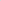 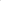 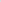 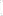 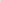           5. Заказчик в случае нарушения обязательств по трудоустройству гражданина возмещает расходы, осуществленные на обучение гражданина, в доход федерального бюджета не позднее 12 месяцев со дня получения уведомления к возмещению расходов, осуществлённых на обучение гражданина, и в порядке, предусмотренном разделом VI Положения. Размер возмещения расходов определяется получателем возмещения в соответствии с базовыми нормативами затрат на оказание государственных услуг по реализации образовательных программ высшего профессионального образования и значений корректирующих коэффициентов к базовым нормативам затрат, определяемых Министерством науки и высшего образования Российской Федерации.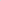 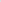 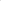 6. Стороны освобождаются от исполнения обязательств по настоящему договору и от ответственности за их неисполнение при наличии оснований, установленных законодательством Российской Федерации.Заключительные положенияНастоящий договор составлен в 2-х экземплярах, имеющих одинаковую силу, по одному экземпляру для каждой из сторон.Настоящий договор вступает в силу с даты издания образовательной организацией приказа о зачислении на целевое обучение в пределах квоты приема и действует до истечения установленного срока трудовой деятельности (с учетом приостановления исполнения обязательства гражданина по осуществлению трудовой деятельности в случаях, установленных законодательством Российской Федерации).В случае не поступления гражданина на целевое обучение в пределах квоты приема на целевое обучение по образовательной программе в дату издания образовательной организацией приказа о зачислении на целевое обучение в пределах квоты приема настоящий договор расторгается.Внесение изменений в настоящий договор оформляется дополнительными соглашениями к нему.    Во всем, что не урегулировано настоящим договором, Стороны руководствуются постановлением Правительства Российской Федерации от 13.10.2020 № 1681 «О целевом обучении по образовательным программам среднего профессионального и высшего профессионального образования» и действующим законодательством.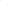 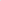 Подписание Гражданином настоящего Договора является его письменным согласием на обработку его персональных данных (сведений и информации, содержащихся в паспорте, документах об образовании гражданина) в информационных системах Заказчика, необходимыми для заключения и исполнения настоящего договора, а также на передачу персональных данных третьей стороне и получения персональных данных у третьей стороны, без уведомления Гражданина об этом и без получения дополнительного согласия.Заказчик как оператор информационной системы обязуется принять меры по обеспечению сохранности персональных данных Гражданина.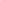 Настоящий договор не может быть расторгнут по соглашению сторон.VIII. Адреса и платежные реквизиты сторонЗаказчик:Гражданин:Краевое государственное бюджетное учреждение здравоохранения «Рыбинская районная больница»663960, Красноярский край, Рыбинский район, г. Заозёрный, ул. Армейская, 1АБанковские реквизиты	Единый казначейский счет (к/счет) 40102810245370000011 Казначейский счет бюджетного учреждения (р/счет) 03224643040000001900ОТДЕЛЕНИЕ КРАСНОЯРСК БАНКА РОССИИ // УФК по Красноярскому краю г. Красноярск БИК 010407105	Наименование счетаМинфин края (КГБУЗ «Рыбинская РБ»  л/счет 75192е72031)КБК	71050000000000000130БИК: 010407105 ИНН: 2432002231 КПП: 244801001Тел/факс: 8 (391 65) 2 02 02Электронная почта	rybcrb@krasmail.ru______________________________________________________________________________Фамилия, имя, отчество (при наличии)___________________________________________ Дата рождения, место рождения__________________________________________________________________________________________________________________________________________________________________________Паспортные данные: серия, номер, когда и кем выдан_________________________________________________________СНИЛС______________________________________________________________________________Место регистрацииБИК кредитной организации _______________________________________Номер счета, открытый в кредитнойорганизации____________________________ИНН кредитной организации ______________________________________ Наименование кредитной организации_____________________________________________________________________________Главный врач___________________/Е.В. ЗюзяМП___________ /____________________/     Подпись                           ФИО